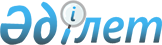 О внесении изменений в решение Таразского городского маслихата от 19 декабря 2018 года № 40-3 "О городском бюджете на 2019-2021 годы"Решение Таразского городского маслихата от 11 сентября 2019 года № 48-5. Зарегистрировано Департаментом юстиции Жамбылской области 13 сентября 2019 года № 4327
      Примечание РЦПИ.

      В тексте документа сохранена пунктуация и орфография оригинала.
      В соответствии со статьей 109 Бюджетного кодекса Республики Казахстан от 4 декабря 2008 года и статьей 6 Закона Республики Казахстан от 23 января 2001 года "О местном государственном управлении и самоуправлении в Республике Казахстан" Таразский городской маслихат РЕШИЛ:
      1. Внести в решение Таразского городского маслихата от 19 декабря 2018 года № 40-3 "О городском бюджете на 2019-2021 годы" (зарегистрировано в Реестре государственной регистрации нормативных правовых актов за № 4065, опубликовано 10 января 2019 года в Эталонном контрольном банке нормативных правовых актов Республики Казахстан в электронном виде) следующие изменения:
      в пункте 1:
      в подпункте 1) цифры "64615900" заменить цифрами "65758707";
      цифры "5282190" заменить цифрами "6424997";
      в подпункте 2) цифры "66612016" заменить цифрами "67705870";
      в подпункте 4) цифры "1933598" заменить цифрами "1982551";
      цифры "1933598" заменить цифрами "1982551";
      в пункте 2:
      цифры "276217" заменить цифрами "477729".
      Приложение 1 к указанному решению изложить в новой редакции согласно приложению к настоящему решению.
      2. Контроль за исполнением и публикацию на интернет-ресурсе данного решения возложить на постоянную комиссию городского маслихата по бюджету и социально-экономическому развитию города.
      3. Настоящее решение вступает в силу со дня государственной регистрации в органах юстиции и вводится в действие с 1 января 2019 года. Бюджет города Тараз на 2019 год
					© 2012. РГП на ПХВ «Институт законодательства и правовой информации Республики Казахстан» Министерства юстиции Республики Казахстан
				
      Председатель сессии

      Таразского городского маслихата 

Н. Мауленов

      Секретарь

      Таразского городского маслихата 

Б. Кулекеев
Приложение к решению
Таразского городского маслихата
от 11 сентября 2019 года № 48-5Приложение 1 к решению
Таразского городского маслихата
от 19 декабря 2018 года № 40-3
Категория
Категория
Категория
Категория
Сумма, тысяч тенге
Класс
Класс
Класс
Сумма, тысяч тенге
Подкласс
Подкласс
Сумма, тысяч тенге
Наименование
Сумма, тысяч тенге
1
1
1
2
3
I. ДОХОДЫ
65758707
1
НАЛОГОВЫЕ ПОСТУПЛЕНИЯ
9515351
01
Подоходный налог
3053784
2
Индивидуальный подоходный налог
3053784
03
Социальный налог
2387617
1
Социальный налог
2387617
04
Hалоги на собственность
3162090
1
Hалоги на имущество
1817000
3
Земельный налог
257800
4
Hалог на транспортные средства
1087000
5
Единый земельный налог
290
05
Внутренние налоги на товары, работы и услуги
606860
2
Акцизы
42360
3
Поступления за использование природных и других ресурсов
130000
4
Сборы за ведение предпринимательской и профессиональной деятельности
397500
5
Налог на игорный бизнес
37000
07
Прочие налоги
55000
1
Прочие налоги
55000
08
Обязательные платежи, взимаемые за совершение юридически значимых действий и (или) выдачу документов уполномоченными на то государственными органами или должностными лицами
250000
1
Государственная пошлина
250000
2
НЕНАЛОГОВЫЕ ПОСТУПЛЕНИЯ
217613
01
Доходы от государственной собственности
52758
1
Поступления части чистого дохода государственных предприятий
267
5
Доходы от аренды имущества, находящегося в государственной собственности
52000
9
Прочие доходы от государственной собственности
491
02
Поступления от реализации товаров (работ, услуг) государственными учреждениями, финансируемыми из государственного бюджета
120
1
Поступления от реализации товаров (работ, услуг) государственными учреждениями, финансируемыми из государственного бюджета
120
04
Штрафы, пени, санкции, взыскания, налагаемые государственными учреждениями, финансируемыми из государственного бюджета, а также содержащимися и финансируемыми из бюджета (сметы расходов) Национального Банка Республики Казахстан
19735
1
Штрафы, пени, санкции, взыскания, налагаемые государственными учреждениями, финансируемыми из государственного бюджета, а также содержащимися и финансируемыми из бюджета (сметы расходов) Национального Банка Республики Казахстан, за исключением поступлений от организаций нефтяного сектора
19735
06
Прочие неналоговые поступления
145000
1
Прочие неналоговые поступления
145000
3
ПОСТУПЛЕНИЯ ОТ ПРОДАЖИ ОСНОВНОГО КАПИТАЛА
6424997
01
Продажа государственного имущества, закрепленного за государственными учреждениями
6030835
1
Продажа государственного имущества, закрепленного за государственными учреждениями
6030835
03
Продажа земли и нематериальных активов
394162
1
Продажа земли
336000
2
Продажа нематериальных активов
58162
4
ПОСТУПЛЕНИЯ ТРАНСФЕРТОВ
49600746
02
Трансферты из вышестоящих органов государственного управления
49600746
2
Трансферты из областного бюджета
49600746
Функциональная группа
Функциональная группа
Функциональная группа
Функциональная группа
Сумма, тысяч тенге
Администратор бюджетных программ
Администратор бюджетных программ
Администратор бюджетных программ
Сумма, тысяч тенге
Программа
Программа
Сумма, тысяч тенге
Наименование
Сумма, тысяч тенге
1
1
1
2
3
II. ЗАТРАТЫ
67705870
01
Государственные услуги общего характера
856373
112
Аппарат маслихата района (города областного значения)
42575
001
Услуги по обеспечению деятельности маслихата района (города областного значения)
41535
003
Капитальные расходы государственного органа
1040
122
Аппарат акима района (города областного значения)
290613
001
Услуги по обеспечению деятельности акима района (города областного значения)
277383
003
Капитальные расходы государственного органа
13230
452
Отдел финансов района (города областного значения)
78474
001
Услуги по реализации государственной политики в области исполнения бюджета и управления коммунальной собственностью района (города областного значения)
44200
003
Проведение оценки имущества в целях налогообложения
22706
010
Приватизация, управление коммунальным имуществом, постприватизационная деятельность и регулирование споров, связанных с этим
3709
018
Капитальные расходы государственного органа
359
028
Приобретение имущества в коммунальную собственность
7500
453
Отдел экономики и бюджетного планирования района (города областного значения)
78273
001
Услуги по реализации государственной политики в области формирования и развития экономической политики, системы государственного планирования
74514
004
Капитальные расходы государственного органа
2773
061
Экспертиза и оценка документации по вопросам бюджетных инвестиций и государственно-частного партнерства, в том числе концессии
986
458
Отдел жилищно-коммунального хозяйства, пассажирского транспорта и автомобильных дорог района (города областного значения)
317032
001
Услуги по реализации государственной политики на местном уровне в области жилищно-коммунального хозяйства, пассажирского транспорта и автомобильных дорог
144886
013
Капитальные расходы государственного органа
25469
067
Капитальные расходы подведомственных государственных учреждений и организаций
146677
467
Отдел строительства района (города областного значения)
8272
040
Развитие объектов государственных органов
8272
493
Отдел предпринимательства, промышленности и туризма района (города областного значения)
41134
001
Услуги по реализации государственной политики на местном уровне в области развития предпринимательства, промышленности и туризма
40227
003
Капитальные расходы государственного органа
907
02
Оборона
22056
122
Аппарат акима района (города областного значения)
22056
005
Мероприятия в рамках исполнения всеобщей воинской обязанности
9026
006
Предупреждение и ликвидация чрезвычайных ситуаций масштаба района (города областного значения)
13030
03
Общественный порядок, безопасность, правовая, судебная, уголовно-исполнительная деятельность
200000
458
Отдел жилищно-коммунального хозяйства, пассажирского транспорта и автомобильных дорог района (города областного значения)
200000
021
Обеспечение безопасности дорожного движения в населенных пунктах
200000
04
Образование
28311939
464
Отдел образования района (города областного значения)
6986776
009
Обеспечение деятельности организаций дошкольного воспитания и обучения
2699179
040
Реализация государственного образовательного заказа в дошкольных организациях образования
4287597
467
Отдел строительства района (города областного значения)
2500
037
Строительство и реконструкция объектов дошкольного воспитания и обучения
2500
464
Отдел образования района (города областного значения)
19470834
003
Общеобразовательное обучение
18835402
006
Дополнительное образование для детей
635432
465
Отдел физической культуры и спорта района (города областного значения)
72102
017
Дополнительное образование для детей и юношества по спорту
72102
467
Отдел строительства района (города областного значения)
29142
024
Строительство и реконструкция объектов начального, основного среднего и общего среднего образования
29142
464
Отдел образования района (города областного значения)
1750585
001
Услуги по реализации государственной политики на местном уровне в области образования
101054
005
Приобретение и доставка учебников, учебно-методических комплексов для государственных учреждений образования района (города областного значения)
913071
012
Капитальные расходы государственного органа
2000
015
Ежемесячные выплаты денежных средств опекунам (попечителям) на содержание ребенка-сироты (детей-сирот), и ребенка (детей), оставшегося без попечения родителей
107763
022
Выплата единовременных денежных средств казахстанским гражданам, усыновившим (удочерившим) ребенка (детей)-сироту и ребенка (детей), оставшегося без попечения родителей
2278
023
Методическая работа
28716
029
Обследование психического здоровья детей и подростков и оказание психолого-медико-педагогической консультативной помощи населению
29412
067
Капитальные расходы подведомственных государственных учреждений и организаций
566291
06
Социальная помощь и социальное обеспечение
7219782
451
Отдел занятости и социальных программ района (города областного значения)
4076169
005
Государственная адресная социальная помощь
4075056
057
Обеспечение физических лиц, являющихся получателями государственной адресной социальной помощи, телевизионными абонентскими приставками
1113
464
Отдел образования района (города областного значения)
120846
030
Содержание ребенка (детей), переданного патронатным воспитателям
89929
031
Государственная поддержка по содержанию детей-сирот и детей, оставшихся без попечения родителей, в детских домах семейного типа и приемных семьях
30917
451
Отдел занятости и социальных программ района (города областного значения)
2687948
002
Программа занятости
1590936
006
Оказание жилищной помощи
200000
007
Социальная помощь отдельным категориям нуждающихся граждан по решениям местных представительных органов
261934
010
Материальное обеспечение детей-инвалидов, воспитывающихся и обучающихся на дому
25553
013
Социальная адаптация лиц, не имеющих определенного местожительства
117952
014
Оказание социальной помощи нуждающимся гражданам на дому
156968
017
Обеспечение нуждающихся инвалидов обязательными гигиеническими средствами и предоставление услуг специалистами жестового языка, индивидуальными помощниками в соответствии с индивидуальной программой реабилитации инвалида
241438
023
Обеспечение деятельности центров занятости населения
93167
451
Отдел занятости и социальных программ района (города областного значения)
334819
001
Услуги по реализации государственной политики на местном уровне в области обеспечения занятости и реализации социальных программ для населения
94186
011
Оплата услуг по зачислению, выплате и доставке пособий и других социальных выплат
12976
021
Капитальные расходы государственного органа
584
050
Обеспечение прав и улучшение качества жизни инвалидов в Республике Казахстан
214081
054
Размещение государственного социального заказа в неправительственных организациях
3646
067
Капитальные расходы подведомственных государственных учреждений и организаций
9346
07
Жилищно-коммунальное хозяйство
23368614
458
Отдел жилищно-коммунального хозяйства, пассажирского транспорта и автомобильных дорог района (города областного значения)
319598
002
Изъятие, в том числе путем выкупа земельных участков для государственных надобностей и связанное с этим отчуждение недвижимого имущества
270696
003
Организация сохранения государственного жилищного фонда
40142
005
Снос аварийного и ветхого жилья
3800
033
Проектирование, развитие и (или) обустройство инженерно-коммуникационной инфраструктуры
4960
463
Отдел земельных отношений района (города областного значения)
133743
016
Изъятие земельных участков для государственных нужд
133743
467
Отдел строительства района (города областного значения)
17456207
003
Проектирование и (или) строительство, реконструкция жилья коммунального жилищного фонда
12363415
004
Проектирование, развитие и (или) обустройство инженерно-коммуникационной инфраструктуры
3901798
098
Приобретение жилья коммунального жилищного фонда
1190994
491
Отдел жилищных отношений района (города областного значения)
198743
001
Услуги по реализации государственной политики на местном уровне в области жилищного фонда
115390
003
Капитальные расходы государственного органа
83353
458
Отдел жилищно-коммунального хозяйства, пассажирского транспорта и автомобильных дорог района (города областного значения)
700366
012
Функционирование системы водоснабжения и водоотведения
268000
028
Развитие коммунального хозяйства
36792
029
Развитие системы водоснабжения и водоотведения
24962
048
Развитие благоустройства городов и населенных пунктов
370612
467
Отдел строительства района (города областного значения)
2081313
006
Развитие системы водоснабжения и водоотведения
1795607
007
Развитие благоустройства городов и населенных пунктов
285706
458
Отдел жилищно-коммунального хозяйства, пассажирского транспорта и автомобильных дорог района (города областного значения)
2478644
015
Освещение улиц в населенных пунктах
605838
016
Обеспечение санитарии населенных пунктов
955700
017
Содержание мест захоронений и захоронение безродных
1950
018
Благоустройство и озеленение населенных пунктов
915156
08
Культура, спорт, туризм и информационное пространство
3695725
455
Отдел культуры и развития языков района (города областного значения)
259399
003
Поддержка культурно-досуговой работы
259399
467
Отдел строительства района (города областного значения)
2855589
011
Развитие объектов культуры
2855589
465
Отдел физической культуры и спорта района (города областного значения)
34797
001
Услуги по реализации государственной политики на местном уровне в сфере физической культуры и спорта
18817
004
Капитальные расходы государственного органа
65
005
Развитие массового спорта и национальных видов спорта
2979
006
Проведение спортивных соревнований на районном (города областного значения) уровне
6715
007
Подготовка и участие членов сборных команд района (города областного значения) по различным видам спорта на областных спортивных соревнованиях
6221
467
Отдел строительства района (города областного значения)
34000
008
Развитие объектов спорта
34000
455
Отдел культуры и развития языков района (города областного значения)
165015
006
Функционирование районных (городских) библиотек
161721
007
Развитие государственного языка и других языков народа Казахстана
3294
456
Отдел внутренней политики района (города областного значения)
20390
002
Услуги по проведению государственной информационной политики
20390
455
Отдел культуры и развития языков района (города областного значения)
70814
001
Услуги по реализации государственной политики на местном уровне в области развития языков и культуры
35731
010
Капитальные расходы государственного органа
12237
032
Капитальные расходы подведомственных государственных учреждений и организаций
22846
456
Отдел внутренней политики района (города областного значения)
255721
001
Услуги по реализации государственной политики на местном уровне в области информации, укрепления государственности и формирования социального оптимизма граждан
144509
003
Реализация мероприятий в сфере молодежной политики
105080
006
Капитальные расходы государственного органа
333
032
Капитальные расходы подведомственных государственных учреждений и организаций
5799
10
Сельское, водное, лесное, рыбное хозяйство, особо охраняемые природные территории, охрана окружающей среды и животного мира, земельные отношения
256171
462
Отдел сельского хозяйства района (города областного значения)
25421
001
Услуги по реализации государственной политики на местном уровне в сфере сельского хозяйства
25216
006
Капитальные расходы государственного органа
205
467
Отдел строительства района (города областного значения)
3126
010
Развитие объектов сельского хозяйства
3126
473
Отдел ветеринарии района (города областного значения)
158291
001
Услуги по реализации государственной политики на местном уровне в сфере ветеринарии
83209
003
Капитальные расходы государственного органа
2949
005
Обеспечение функционирования скотомогильников (биотермических ям)
8387
006
Организация санитарного убоя больных животных
364
007
Организация отлова и уничтожения бродячих собак и кошек
20419
008
Возмещение владельцам стоимости изымаемых и уничтожаемых больных животных, продуктов и сырья животного происхождения
708
009
Проведение ветеринарных мероприятий по энзоотическим болезням животных
127
010
Проведение мероприятий по идентификации сельскохозяйственных животных
2137
011
Проведение противоэпизоотических мероприятий
31991
032
Капитальные расходы подведомственных государственных учреждений и организаций
8000
463
Отдел земельных отношений района (города областного значения)
69333
001
Услуги по реализации государственной политики в области регулирования земельных отношений на территории района (города областного значения)
68986
007
Капитальные расходы государственного органа
347
11
Промышленность, архитектурная, градостроительная и строительная деятельность
427646
467
Отдел строительства района (города областного значения)
73560
001
Услуги по реализации государственной политики на местном уровне в области строительства
72630
017
Капитальные расходы государственного органа
930
468
Отдел архитектуры и градостроительства района (города областного значения)
354086
001
Услуги по реализации государственной политики в области архитектуры и градостроительства на местном уровне
353746
004
Капитальные расходы государственного органа
340
12
Транспорт и коммуникации
1881000
458
Отдел жилищно-коммунального хозяйства, пассажирского транспорта и автомобильных дорог района (города областного значения)
1881000
023
Обеспечение функционирования автомобильных дорог
360000
045
Капитальный и средний ремонт автомобильных дорог районного значения и улиц населенных пунктов
1521000
13
Прочие
495666
458
Отдел жилищно-коммунального хозяйства, пассажирского транспорта и автомобильных дорог района (города областного значения)
4950
055
Развитие индустриальной инфраструктуры в рамках Единой программы поддержки и развития бизнеса "Дорожная карта бизнеса 2020"
4950
452
Отдел финансов района (города областного значения)
477729
012
Резерв местного исполнительного органа района (города областного значения)
477729
453
Отдел экономики и бюджетного планирования района (города областного значения)
12987
003
Разработка или корректировка, а также проведение необходимых экспертиз технико-экономических обоснований местных бюджетных инвестиционных проектов и конкурсных документаций проектов государственно-частного партнерства, концессионных проектов, консультативное сопровождение проектов государственно-частного партнерства и концессионных проектов
12987
14
Обслуживание долга
33573
452
Отдел финансов района (города областного значения)
33573
013
Обслуживание долга местных исполнительных органов по выплате вознаграждений и иных платежей по займам из областного бюджета
33573
15
Трансферты
937325
452
Отдел финансов района (города областного значения)
937325
006
Возврат неиспользованных (недоиспользованных) целевых трансфертов
10147
024
Целевые текущие трансферты из нижестоящего бюджета на компенсацию потерь вышестоящего бюджета в связи с изменением законодательства
927178
III. Чистое бюджетное кредитование
7618750
Бюджетные кредиты
7618750
07
Жилищно-коммунальное хозяйство
7618750
458
Отдел жилищно-коммунального хозяйства, пассажирского транспорта и автомобильных дорог района (города областного значения)
7618750
053
Кредитование на реконструкцию и строительство систем тепло-, водоснабжения и водоотведения
7618750
Погашение бюджетных кредитов
0
IV. Сальдо по операциям с финансовыми активами
1982551
Приобретение финансовых активов
1982551
13
Прочие
1982551
458
Отдел жилищно-коммунального хозяйства, пассажирского транспорта и автомобильных дорог района (города областного значения)
1437051
065
Формирование или увеличение уставного капитала юридических лиц
1437051
491
Отдел жилищных отношений района (города областного значения)
545500
065
Формирование или увеличение уставного капитала юридических лиц
545500
Поступления от продажи финансовых активов
0
V. Дефицит (профицит) бюджета
-11548464
VI. Финансирование дефицита (использование профицита) бюджета
11548464
Категория
Категория
Категория
Категория
Класс
Класс
Класс
Подкласс
Подкласс
Наименование
Сумма, тысяч тенге
1
1
1
2
3
7
Поступления займов
13833809
1
Внутренние государственные займы
13833809
2
Договоры займа
13833809
8
Используемые остатки бюджетных средств
1235683
Функциональная группа
Функциональная группа
Функциональная группа
Функциональная группа
Администратор бюджетных программ
Администратор бюджетных программ
Администратор бюджетных программ
Программа
Программа
Наименование
Сумма, тысяч тенге
1
2
3
16
Погашение займов
3521028
452
Отдел финансов района (города областного значения)
3521028
008
Погашение долга местного исполнительного органа перед вышестоящим бюджетом
3521028